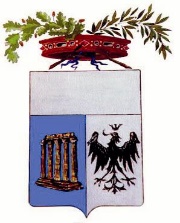 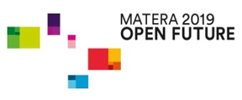 PROVINCIA DI MATERADIARIO PROVA SCRITTACONCORSO PER TITOLI ED ESAMI PER LA COPERTURA DI N.1 POSTO, A TEMPO PIENO ED INDETERMINATO, DI ISTRUTTORE DIRETTIVO TECNICO INFORMATICO (EX CATEGORIA D1), AREA DEI FUNZIONARI”I CANDIDATI AMMESSI CON RISERVA ALLA PROCEDURA CONCORSUALE, DOVRANNO PRESENTARSI NEL LUOGO, GIORNO E ORA DI SEGUITO STABILITI PER SOSTENERE LA PROVA SCRITTA, MUNITI DELLA SEGUENTE DOCUMENTAZIONE: STAMPA DELLA DOMANDA DI PARTECIPAZIONE DEBITAMENTE SOTTOSCRITTA;FOTOCOPIA DEL PROPRIO DOCUMENTO D’IDENTITÀ IN CORSO DI VALIDITÀ;RICEVUTA COMPROVANTE IL VERSAMENTO DELLA TASSA DI CONCORSO.I CANDIDATI DOVRANNO INOLTRE:PRESENTARSI MUNITI DI UNA PENNA BIRO DI COLORE NERO;PRESENTARSI DA SOLI E SENZA ALCUN TIPO DI BAGAGLIO (SALVO SITUAZIONI ECCEZIONALI);CONSEGNARE LA DOCUMENTAZIONE RICHIESTA AL PERSONALE PREPOSTO ALLO SVOLGIMENTO DELLE PROVE;ACCEDERE AI LOCALI PER LO SVOLGIMENTO DELLE PROVE; RIMANERE SEDUTI FINO AL TERIMINE DELLA PROVA;NON POSSONO ESSERE AUTORIZZATI AI CANDIDATI SPOSTAMENTI DI DATA E/O ORARIO RISPETTO A QUELLI PREFISSATI.COLORO CHE NON SI PRESENTERANNO NEL GIORNO ED ORA STABILITI PER LO SVOLGIMENTO DELLA PROVA, SARANNO CONSIDERATI RINUNCIATARI.LA PROVA CONSISTE IN 3 QUESITI A RISPOSTA SINTETICA DI LUNGHEZZA NON SUPERIORE PER OGNI RISPOSTA A 20 (VENTI) RIGHI  DI FOGLIO DI PROTOCOLLO (QUANTO ECCEDERÀ IL LIMITE DI LUNGHEZZA PREVISTO NON SARÀ VALUTATO).I QUESITI DELLA PROVA, TENENDO CONTO DELLE MATERIE DI ESAME PREVISTE NEL BANDO, SONO RIPARTITI NEI SEGUENTI TRE GRUPPI: QUESITO N. 1, PUNTEGGIO MASSIMO PARI A N. 10 PUNTI: FONDAMENTI DELL’ INFORMATICAArchitettura dei sistemi informativi e architetture di reteSicurezza informaticaDatabase, concetti di analisi dei dati, networking, sistemi per la virtualizzazioneMetodologie di analisi, installazione, gestione e manutenzione di applicativi softwareIngegneria del softwareQUESITO N. 2, PUNTEGGIO MASSIMO PARI A N. 10 PUNTI: NUOVE TECNOLOGIEConoscenza delle tecnologie "Cloud"Intelligenza artificialeBlockchainData governance e DBMSData scienceQUESITO N. 3, PUNTEGGIO MASSIMO PARI A N. 10 PUNTI: INFORMATICA GIURIDICACodice dell'Amministrazione digitale (D.Lgs. 82/2005)IL PUNTEGGIO SOPRA PREVISTO PER OGNI QUESITO SARÀ ASSEGNATO TENENDO CONTO DEI SEGUENTI CRITERI: GRADO DI CONOSCENZA TECNICO-NORMATIVA DELLA MATERIA: MASSIMO PUNTI 4; CHIAREZZA ESPOSITIVA E PROPRIETÀ DI LINGUAGGIO: MASSIMO PUNTI 3. ESAUSTIVITÀ DELL’ARGOMENTO PUR NELLA SINTETICITÀ DEI RIGHI MESSI A DISPOSIZIONE: MASSIMO PUNTI 3.IL TEMPO A DISPOSIZIONE DEI CANDIDATI PER L’ESPLETAMENTO DELLA PROVA È FISSATO IN 60 MINUTI.VERRANNO AMMESSI ALLA PROVA ORALE I CANDIDATI CHE AVRANNO RAGGIUNTO, IN SEDE DI PROVA SCRITTA, UN PUNTEGGIO MINIMO DI 21/30.L’ELENCO DEI CANDIDATI CHE AVRANNO SUPERATO LA PROVA SCRITTA E SARANNO QUINDI AMMESSI ALLA SUCCESSIVA PROVA ORALE VERRÀ PUBBLICATO SUL SITO INTERNET WWW.PROVINCIA.MATERA.IT ALLA SEZIONE “AMMINISTRAZIONE TRASPARENTE” SOTTOSEZIONE “BANDI DI CONCORSO”, ALLA VOCE CORRISPONDENTE ALLA PRESENTE PROCEDURA.IN NESSUNA FASE DELLA PROVA CONCORSUALE, A PENA DI ESCLUSIONE, SARÀ CONSENTITA L’INTRODUZIONE E L’UTILIZZO, NELLA RELATIVA SALA DI ESAME, DI CELLULARI, COMPUTER PORTATILI, ALTRE APPARECCHIATURE ELETTRONICHE, PALMARI O QUALSIASI ALTRO STRUMENTO IDONEO ALLA MEMORIZZAZIONE DI INFORMAZIONI E ALLA TRASMISSIONE DI DATI.SARÀ VIETATO ALTRESÌ LA CONSULTAZIONE, DURANTE LA SINGOLA PROVA, DI TESTI DI LEGGE E DI REGOLAMENTO, MANUALI TECNICI, CODICI, LIBRI, PUBBLICAZIONI E DIZIONARI;L’ACCESSO AI SERVIZI IGIENICI SARÀ CONSENTITO SOLO ED ESCLUSIVAMENTE PRIMA DEL RICONOSCIMENTO IDENTIFICATIVO. NON SI POTRÀ ACCEDERE AI SERVIZI IGIENICI DOPO L’INGRESSO E LA SISTEMAZIONE AL PROPRIO POSTO, ESCLUSO CASI RICONOSCIUTI ECCEZIONALI. NON SI POTRÀ USCIRE PER FUMARE O FARE ALTRO E SI DEVE RIMANERE SEDUTI AL POSTO ASSEGNATO FINO AL TERMINE DELLA PROVA, ECCETTO NON SI DECIDA, CON DICHIARAZIONE, DI RINUNCIARE ALLA STESSA.PER POTER GARANTIRE IL BUON ESITO DELLE OPERAZIONI NECESSARIE ALL’ESPLETAMENTO DELLA PROVA (RITIRO DOCUMENTAZIONE RICHIESTA PER L’AMMISSIONE; IDENTIFICAZIONE; POSIZIONAMENTO; ECC …) È RICHIESTA AL CANDIDATO, DAL MOMENTO DELL’IDENTIFICAZIONE INIZIALE SINO ALL’USCITA DALLA SEDE D’ESAME, DISPONIBILITÀ DI TEMPO SUPERIORE AI 60 MINUTI (CIRCA 3 ORE).I CANDIDATI DOVRANNO, INOLTRE, PRESTARE ASCOLTO ALLE MODALITÀ DI SVOLGIMENTO DELLA PROVA E ALLE ALTRE INDICAZIONI ENUNCIATE DA PARTE DEL PRESIDENTE O DI UN SUO INCARICATO.PER OGNI RICHIESTA SI DEVE ALZARE LA MANO E SEGNALARSI AL PERSONALE D’AULA RIMANENDO SEDUTI AL PROPRIO POSTO.QUALORA DOVESSERO INTERVENIRE MODIFICHE/INTEGRAZIONI IN MERITO AL DIARIO D’ESAME, ALL’ESPLETAMENTO DELLA PROVA, TEMPESTIVAMENTE NE VERRÀ DATA COMUNICAZIONE SUL SITO WWW.PROVINCIA.MATERA.IT, PERTANTO SI INVITANO I CANDIDATI A CONSULTARE PERIODICAMENTE IL SITO ISTITUZIONALE DEL COMUNE SINO ALLA DATA STABILITA PER LA PROVA.IL PRESENTE AVVISO HA VALORE DI NOTIFICA A TUTTI GLI EFFETTI DI LEGGE NEI CONFRONTI DI TUTTI. MATERA, 04/07/2023LA PROVA SRITTA DEL CONCORSO IN OGGETTO SI SVOLGERÀ PRESSO LA SALA CONSILIARE "SALA DELLA MEMORIA E DEL RICORDO" DELLA PROVINCIA DI MATERA, SITA IN MATERA ALLA VIA RIDOLA 60, IL GIORNO 31 LUGLIO 2023, A PARTIRE DALLE ORE 09:00È DOVEROSO DA PARTE DI TUTTI COLORO CHE HANNO INTERESSE DI COGLIERE L’OPPORTUNITÀ DATAGLI, IL RISPETTO TOTALE DELLE DISPOSIZIONI CONTENUTE IN QUESTO AVVISO.